B.2 OPIS PREDMETU ZÁKAZKYNÁZOV ZÁKAZKY: 	Zabezpečenie odberu, prepravy a spracovanie nebezpečného odpadu (popolček) Kód CPV Hlavný slovník:90500000-2 Služby súvisiace s likvidáciou odpadu a odpadom90510000-5 Likvidácia a spracovanie odpadu90513400-0 Likvidácia popola90512000-9  Služby na prepravu odpaduPREDMET ZÁKAZKY:Predmetom zákazky je zabezpečenie odberu, prepravy a spracovania nebezpečného odpadu z čistenia spalín, katalógové číslo 19 01 07 (popolček) zo Zariadenia na energetické využitie odpadu (ZEVO). Súčasťou predmetu zákazky je preprava, stabilizácia a skládkovanie odpadu, vrátane všetkých súvisiacich služieb.ROZSAH ZÁKAZKY:Predpokladané množstvo odobraného a uskladneného odpadu: Popolček 6 000 ton/24 mesiacov odo dňa nadobudnutia účinnosti zmluvyTECHNICKÁ ŠPECIFIKÁCIA:V zmysle prílohy č. 1 vyhlášky Ministerstva životného prostredia Slovenskej republiky 
č. 365/2015 Z. z., ktorou sa ustanovuje Katalóg odpadov ide o nebezpečný odpad skupiny 19 - ODPADY ZO ZARIADENÍ NA ÚPRAVU ODPADU, Z ČISTIARNÍ ODPADOVÝCH VÔD MIMO MIESTA ICH VZNIKU A Z ÚPRAVNÍ PITNEJ  VODY A PRIEMYSELNEJ VODYPodskupina 19 01 - ODPADY ZO SPAĽOVANIA ALEBO PYROLÝZY ODPADUKód odpadu 19 01 07 – Tuhý odpad z čistenia plynov Kategória odpadu – N, katalógové číslo odpadu: 19 01 07 tuhý odpad z čistenia plynov.Odpad z čistenia spalín vzniká priebežne počas 24 hodín. Množstvo odpadu je závislé od množstva spáleného odpadu a obsahu škodlivých látok, ktoré sa zachytia na textilných filtroch. Prevádzka Zariadenia na energetické využitie odpadu (ZEVO Bratislava) je nepretržitá s dvomi plánovanými odstávkami za rok. Množstvo odpadu, ktoré vznikne za rok je cca 2500 ton. Odpad je uložený v zásobnom sile – areál ZEVO, Vlčie hrdlo 72, 
821 07 Bratislava. SILO NO je vyhrievané s objemom 250 m3. Je umiestnené vo vonkajšom prostredí cca 3 metre nad zemou. Na spodnej strane sa nachádza vypúšťací rukáv.Všeobecné technické údaje zásobného sila na NO:výška skladovacieho sila (valcová časť): 12,00 m výška kužeľovej výsypky: 2,32 m svetlosť valcovej časti (plášťa), kruhový prierez so svetlosťou: 5 mvrcholový uhol kužeľa výsypky: 60°výšková úroveň podpornej konštrukcie: +6,530 mvýšková úroveň spodnej plochy kotevnej dosky: +6,500 mcelkový objem sila: 250 m3merná hmotnosť skladovaného materiálu: 500 kg/m3celková hmotnosť náplne: 125 tNebezpečný odpad (popolček) je nutné odoberať priebežne. Zásobné silo je možné plniť iba do 70% jeho objemu, to znamená cca 70 ton odpadu. Denne vznikne počas prevádzky obidvoch kotlov na najvyšší výkon 10 ton tohto odpadu. Odpad zo zásobného sila je nutné vypúšťať do cisternového vozidla, ktoré má povolenie na prepravu podľa Dohody o medzinárodnej cestnej preprave nebezpečných vecí - ADR. Odpad je možné odoberať v ZEVO:•	od pondelka do piatku od 13:30 hod. do 20:00 hod., •	cez víkend od 6:00 hod. do 20:00 hod.,•	vo výnimočných prípadoch od 20:00 hod. do 6:00 hod. Odberateľ je povinný s každým odberom priniesť vyplnený sprievodný list nebezpečného odpadu a postupovať podľa platnej legislatívy SR. Nebezpečný odpad vzniká aj počas odstávky zariadenia, počas ktorej je vyskladňovaný do veľkokapacitných kontajnerov (VKK). Do VKK je vyskladňovaný odpad aj počas mimoriadnych situácii, kedy nie je možné plniť odpad do zásobného sila. Množstvo odpadu takto umiestneného je cca 30 ton ročne. Dovoz vo VKK si zabezpečuje obstarávateľ. Uchádzač musí umožniť vyloženie odpadu v zariadení na stabilizáciu odpadu.Počas odstávky zariadenia je prepravovaný odpad aj pomocou vysokovýkonného vysávača s prefukovaním, ktorým dovoz si zabezpečuje obstarávateľ. Množstvo takto prepravovaného odpadu je cca 20 ton ročne. Uchádzač musí umožniť vyloženie odpadu v zariadení na stabilizáciu odpadu.Odber odpadu a všetky s tým súvisiace činnosti musia byť vykonané v zmysle zákona 
č. 124/2006 Z. z. o bezpečnosti a ochrane zdravia pri práci a o zmene a doplnení niektorých zákonov.Tento druh odpadu musí byť pred uložením na skládku preukázateľne upravený v zmysle zákona č. 79/2015 Z. z. o odpadoch v znení neskorších predpisov spôsobom D9 - Fyzikálno-chemická úprava.Miesto umiestnenia SILA NO: ZEVO Bratislava, Vlčie hrdlo 72, 821 07 BratislavaObrázok: fotodokumentácia SILA NO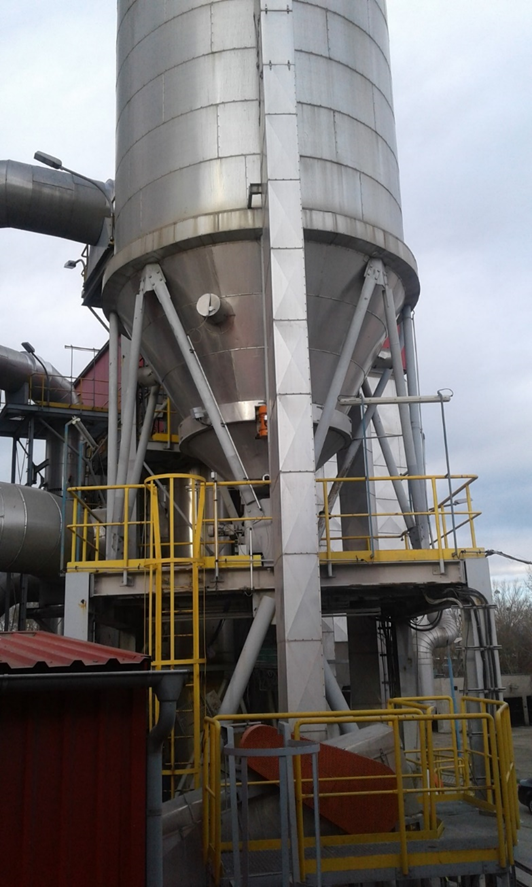 